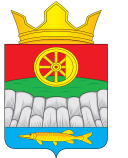 РОССИЙСКАЯ ФЕДЕРАЦИЯАДМИНИСТРАЦИЯ КРУТОЯРСКОГО СЕЛЬСОВЕТАУЖУРСКОГО РАЙОНА КРАСНОЯРСКОГО КРАЯПОСТАНОВЛЕНИЕ07.11.2017                                            с. Крутояр                                      №2372 О присвоении названия улицы      В  соответствии со ст. 14 Федерального закона № 131-ФЗ от 06.октября  2003 года «Об общих принципах организации местного самоуправления в РФ»,  в целях упорядочения адресного хозяйства в поселках и деревнях Крутоярской сельской администрации»,ПОСТАНОВЛЯЮ:Присвоить название улицы в зоне жилой застройки муниципального образования Крутоярский сельсовет, п. Ушканка – ул. Новая. Постановление вступает в силу в день, следующим за днем его официального опубликования в газете «Крутоярские Вести» и на официальном сайте администрации Крутоярского сельсовета его  http:/krutoyar-adm.gbu.su/.Глава сельсовета                                                                                Е. В. Можина